§2961.  Bases for jurisdiction over nonresident1.  Exercise of jurisdiction.  In a proceeding to establish or enforce a support order or to determine parentage of a child, a tribunal of this State may exercise personal jurisdiction over a nonresident individual or the individual's guardian or conservator if:A.  The individual is personally served with notice within this State;  [PL 2003, c. 436, §10 (NEW).]B.  The individual submits to the jurisdiction of this State by consent in a record, by entering a general appearance or by filing a responsive document having the effect of waiving any contest to personal jurisdiction;  [PL 2015, c. 186, §6 (AMD).]C.  The individual resided with the child in this State;  [PL 2003, c. 436, §10 (NEW).]D.  The individual resided in this State and provided prenatal expenses or support for the child;  [PL 2003, c. 436, §10 (NEW).]E.  The child resides in this State as a result of the acts or directives of the individual;  [PL 2003, c. 436, §10 (NEW).]F.  The individual engaged in sexual intercourse in this State and the child may have been conceived by that act of intercourse; or  [PL 2003, c. 436, §10 (NEW).]G.  There is any other basis consistent with the Constitution of Maine and the United States Constitution for the exercise of personal jurisdiction.  [PL 2003, c. 436, §10 (NEW).][PL 2015, c. 186, §6 (AMD).]2.  Use of bases to establish personal jurisdiction.  The bases of personal jurisdiction set forth in subsection 1 or in any other law of this State may not be used to acquire personal jurisdiction for a tribunal of this State to modify a child support order of another state unless the requirements of section 3253 are met or, in the case of a foreign support order, unless the requirements of section 3261 are met.[PL 2009, c. 95, §25 (AMD); PL 2009, c. 95, §87 (AFF).]SECTION HISTORYPL 2003, c. 436, §10 (NEW). PL 2009, c. 95, §25 (AMD). PL 2009, c. 95, §87 (AFF). PL 2015, c. 186, §6 (AMD). The State of Maine claims a copyright in its codified statutes. If you intend to republish this material, we require that you include the following disclaimer in your publication:All copyrights and other rights to statutory text are reserved by the State of Maine. The text included in this publication reflects changes made through the First Regular and First Special Session of the 131st Maine Legislature and is current through November 1, 2023
                    . The text is subject to change without notice. It is a version that has not been officially certified by the Secretary of State. Refer to the Maine Revised Statutes Annotated and supplements for certified text.
                The Office of the Revisor of Statutes also requests that you send us one copy of any statutory publication you may produce. Our goal is not to restrict publishing activity, but to keep track of who is publishing what, to identify any needless duplication and to preserve the State's copyright rights.PLEASE NOTE: The Revisor's Office cannot perform research for or provide legal advice or interpretation of Maine law to the public. If you need legal assistance, please contact a qualified attorney.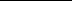 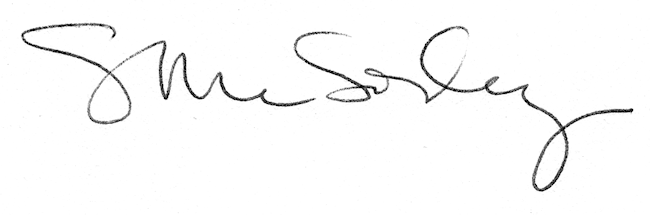 